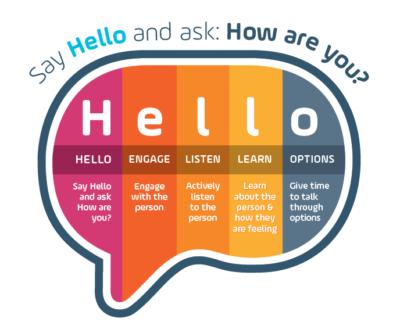 A number of Libraries around the country are kindly supporting the Hello, How Are You? campaign 2023 by acting as a collection hub for conversation cards and bookmarks. Drop into one of the locations listed below to pick up your free resources.Cork City LibraryDundalk Library HQ StoreNorth Clondalkin LibraryLibraries Events Section, Cabra Bibliographic CentreLaois County Library HQLucan LibrarySwords LibraryTullamore LibraryBallywaltrim LibraryBaltinglass LibraryDunlavin LibraryRathdrum LibraryDungarvan LibraryCentral Library Waterford Greystones LibraryBandon Library